MERSİN BÜYÜKŞEHİR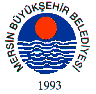 BELEDİYE MECLİSİSAYI :139					  		  	 	  	 MERSİN             12.05.2014KARAR	Büyükşehir Belediye Meclisi’nin 12/05/2014 tarihli meclis gündemine alınan; Mersin Büyükşehir Belediyesi Meclis Üyelerinden Sn.Mükerrem TOLLU, Sn.Serdar ARSLAN, Sn. Mehmet TOPKARA, Sn.Duran KARA ile Sn. Veli ŞAHMAN’ın yazılı önerileri okunarak görüşmeye geçildi.KONUNUN GÖRÜŞÜLMESİ VE OYLANMASI SONUNDA6360 Sayılı yasayla Belde belediyelerinin kapanması sonucun eski belde sınırlarında olduğu gibi eski köy sınırlarında bugünkü konumuyla mahalleye dönüşen yerleşim yerlerine ait bölgelerde sinekle mücadele konusunda büyük sorunlar yaşanmaktadır.Mevsim itibariyle larva döneminin geçmiş olması, bu dönemin seçim sürecine denk gelmesi bu konuda bölgemizde ciddi bir sinek istilası problemi acil çözüm bekleyen önemli bir konudur.Yeni yasayla sinekle mücadele görevi ilçe belediyelerinin yetki ve görevleri arasında bulunmadığından, 5216 Sayılı Büyükşehir Belediyesi Kanununda 6360 Sayılı Kanunla yapılan değişiklikte de zikredildiği üzere 5216 Sayılı Kanunun 7. Maddesinin (z) fıkrasına istinaden sinekle mücadele konusunda gerekli çalışmaların Büyükşehir Belediyesi olarak acilen yapılması ya da ilçemiz sınırları içerisinde bu faaliyetlerin yapılabilmesi ve bu konuda gerekli harcamaların yapılarak ilçe belediyelerince de destek verilerek bu hizmetlerin gerçekleştirilmesi ile ilgili teklifin, Çevre ve Sağlık Komisyonu’na havalesinin kabulüne, oy birliği ile karar verildi.Burhanettin KOCAMAZ		   Enver Fevzi KÖKSAL 		Ergün ÖZDEMİRMECLİS BAŞKANl			   MECLİS KATİBİ	   		MECLİS KATİBİ